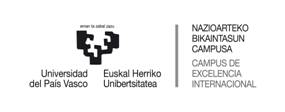 PAPERS DERIVED FROM THE DOCTORAL THESISOTHER MERITS RELATED TO THE DOCTORAL THESISAuthors:Title:Journal (indicate year, volume and pages):Quality indexesImpact factor:Year:Category:Position in category:Other indexesDescribe the relationship with the Thesis, specifying the chapter, section, etc. in which the results included in the paper can be found.